Aneks do Regulaminu rozgrywek minisiatkówki 20201. Wszystkie badania, których ważność upłynęła po dniu 7 marca 2020, zachowują swoją ważność. Jednak nie dłużej niż 60 dni po odwołaniu stanu epidemii. Odnośny fragment zamieszczono poniżej.2. Utrzymany jest pkt.3 Regulaminu "zawodnik może być zgłoszony tylko w jednej kategorii. W przypadku  ODPADNIĘCIA /NIE WYCOFANIA/ drużyny z rozgrywek może uzupełnić drużynę tego samego klubu.3. Zamieszczamy treść Rozporządzenie Rady Ministrów z dn.29 maja 2020 w sprawie ustanowienia określonych ograniczeń, nakazów i zakazów w związku wystąpieniem epidemii.4. Zamieszczamy druk OŚWIADCZENIE RODZICÓW, do wypełnienia , który musi być dostarczony Sędziemu Głównemu przed zawodami.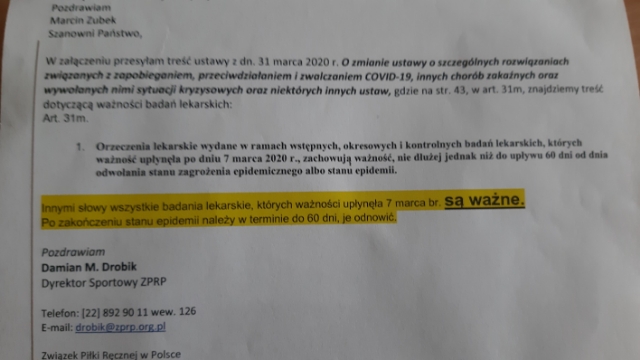 